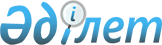 Об установлении ограничительных мероприятий на территории крестьянского хозяйства "Адай-Еркін" расположенного в поселке Сарыколь Сарыкольского района Костанайской области
					
			Утративший силу
			
			
		
					Решение акима поселка Сарыколь Сарыкольского района Костанайской области от 10 января 2017 года № 1. Зарегистрировано Департаментом юстиции Костанайской области 25 января 2017 года № 6812. Утратило силу решением акима поселка Сарыколь Сарыкольского района Костанайской области от 30 октября 2017 года № 2
      Сноска. Утратило силу решением акима поселка Сарыколь Сарыкольского района Костанайской области от 30.10.2017 № 2 (вводится в действие по истечении десяти календарных дней после дня его первого официального опубликования).
      В соответствии со статьей 35 Закона Республики Казахстан от 23 января 2001 года "О местном государственном управлении и самоуправлении в Республике Казахстан", подпункта 7) статьей 10-1 Закона Республики Казахстан от 10 июля 2002 года "О ветеринарии", на основании представления главного государственного ветеринарно-санитарного инспектора Сарыкольского района территориальной инспекции Комитета ветеринарного контроляи надзора Министерства сельского хозяйства Республики Казахстан от 8 ноября 2016 года № 01-20/179, исполняющий обязанности акима поселка Сарыколь Сарыкольского района РЕШИЛ:
      1. Установить ограничительные мероприятия на территории крестьянского хозяйства "Адай-Еркін", расположенного в поселке Сарыколь Сарыкольского района Костанайской области, в связи с возникновением болезни бруцеллез крупного рогатого скота.
      2. Рекомендовать государственному учреждению "Сарыкольская районная территориальная инспекция Комитета ветеринарного контроля и надзора Министерства сельского хозяйства Республики Казахстан" (по согласованию), республиканскому государственному учреждению "Сарыкольское районное управление по защите прав потребителей Департамента по защите прав потребителей Костанайской области Комитета по защите прав потребителей Министерства национальной экономики Республики Казахстан" (по согласованию), государственному учреждению "Отдел ветеринарии акимата Сарыкольского района" (по согласованию), провести необходимые ветеринарно-санитарные мероприятия для достижения ветеринарно-санитарного благополучия в выявленном эпизоотическом очаге.
      3. Контроль за исполнением настоящего решения оставляю за собой.
      4. Настоящее решение вводится в действие по истечении десяти календарных дней после дня его первого официального опубликования.
      СОГЛАСОВАНО
      Руководитель государственного
      учреждения "Сарыкольская
      районная территориальная
      инспекция Комитета ветеринарного
      контроля и надзора Министерства
      сельского хозяйства Республики
      Казахстан"
      _________________ Е.К. Курманов
      СОГЛАСОВАНО
      Руководитель республиканского
      государственного учреждения
      "Сарыкольское районное управление
      по защите прав потребителей
      Департамента по защите прав
      потребителей Костанайской
      области Комитета по защите
      прав потребителей Министерства
      национальной экономики
      Республики Казахстан"
      _________________ С.С. Ибраева
      СОГЛАСОВАНО
      Руководитель государственного
      учреждения "Отдел ветеринарии
      акимата Сарыкольского района"
      _____________ Ш.Ж. Сатубалдин
					© 2012. РГП на ПХВ «Институт законодательства и правовой информации Республики Казахстан» Министерства юстиции Республики Казахстан
				
      Исполняющий обязанности
акима поселка Сарыколь

М. Утенов
